projektas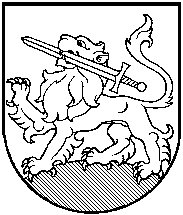 RIETAVO SAVIVALDYBĖS TARYBASPRENDIMASDĖL RIETAVO SAVIVALDYBĖS BENDRUOMENĖS RĖMIMO FONDO 2017 METŲ LĖŠŲ PANAUDOJIMO ATASKAITOS PATVIRTINIMO 2018 m. kovo   d.  Nr. T1-Rietavas	Vadovaudamasi Lietuvos Respublikos vietos savivaldos įstatymo 16 straipsnio 2 dalies 40 punktu ir Rietavo savivaldybės bendruomenės rėmimo fondo nuostatais, patvirtintais Rietavo savivaldybės tarybos 2005 m. birželio 30 d. sprendimu Nr. T1-128 „Dėl Rietavo savivaldybės bendruomenės rėmimo fondo įsteigimo, jo nuostatų patvirtinimo ir fondo tarybos sudarymo“, Rietavo savivaldybės taryba n u s p r e n d ž i a: Patvirtinti Rietavo savivaldybės bendruomenės rėmimo fondo 2017 metų lėšų panaudojimo ataskaitą (pridedama).Sprendimas gali būti skundžiamas ikiteismine tvarka Lietuvos administracinių ginčų komisijos Klaipėdos apygardos skyriui (H. Manto g.37, Klaipėda) arba Lietuvos Respublikos administracinių bylų teisenos įstatymo nustatyta tvarka Regionų apygardos administracinio teismo Klaipėdos rūmams (Galinio Pylimo g. 9, Klaipėda) per vieną mėnesį nuo šio sprendimo paskelbimo ar įteikimo suinteresuotai šaliai dienos.Savivaldybės meras								PATVIRTINTA									Rietavo savivaldybės tarybos									2018 m. kovo    d.									sprendimu Nr. T1-RIETAVO SAVIVALDYBĖS BENDRUOMENĖS RĖMIMO FONDO 2017 METŲ LĖŠŲ PANAUDOJIMO ATASKAITA___________________________________RIETAVO SAVIVALDYBĖS ADMINISTARCIJOS SVEIKATOS, SOCIALINĖS PARAMOS IR RŪPYBOS SKYRIUSAIŠKINAMASIS RAŠTAS PRIE SPRENDIMO,,DĖL RIETAVO SAVIVALDYBĖS BENDRUOMENĖS RĖMIMO FONDO 2017 METŲ LĖŠŲ PANAUDOJIMO ATASKAITOS PATVIRTINIMO“2018-02-26Rietavas1. Sprendimo projekto esmė. Sprendimo projektu siūloma patvirtinti Rietavo savivaldybės bendruomenės rėmimo fondo ataskaitą.2. Kuo vadovaujantis parengtas sprendimo projektas. Sprendimo projektas parengtas vadovaujantis Lietuvos Respublikos vietos savivaldos įstatymo 16 straipsnio 2 dalies 40 punktu ir Rietavo savivaldybės bendruomenės rėmimo fondo nuostatais, patvirtintais Rietavo savivaldybės tarybos 2005 m. birželio 30 d. sprendimu Nr. T1-128  „Dėl Rietavo savivaldybės bendruomenės rėmimo fondo įsteigimo, jo nuostatų patvirtinimo ir fondo tarybos sudarymo“.3. Tikslai ir uždaviniai. Pateikti Rietavo savivaldybės tarybai ataskaitą apie Rietavo savivaldybės bendruomenės rėmimo fondo veiklą, 2017 metais suteiktą paramą.4. Laukiami rezultatai.Pateikta ataskaita Rietavo savivaldybės tarybai.5. Kas inicijavo sprendimo  projekto rengimą.Savivaldybės administracijos Sveikatos, socialinės paramos ir rūpybos skyrius.6. Sprendimo projekto rengimo metu gauti specialistų vertinimai.Neigiamų specialistų vertinimų negauta.7. Galimos teigiamos ar neigiamos sprendimo priėmimo pasekmės.Neigiamų pasekmių nenumatyta.8. Lėšų poreikis sprendimo įgyvendinimui.Sprendimo įgyvendinimui nereikės valstybės biudžeto ir Savivaldybės biudžeto lėšų.9. Antikorupcinis vertinimas.Nereikalingas.Sveikatos, socialinės paramos ir rūpybos skyriaus vedėja			         Jolita Alseikienė			PajamosLėšos EurLikutis 2017-01-011 909,662016 m. mero padėkos vakaro metu surinktos lėšos1 554,00Saerbecko (Vokietijos) bendruomenės lėšos5 500,00Iš viso8 963,66IšlaidosLėšos EurNelaimės atveju1 000,00Komisinis mokestis14,55Likutis 2018-01-017 949,11